MONTHLY TEST – JUNE 2019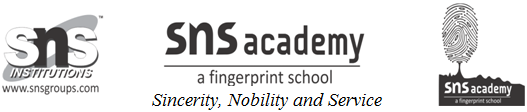 Name: _____________                                                                  Grade: II Section___                                                Subject: EnglishDate: 26.06.2019Time: 1 HourI. Read the passage and answer the questions.                                5x1=5                                           The Mouse     Rob saw a little mouse. The little mouse was grey. It was on the dining table. First, he ate cheese and then crackers. Then, he saw a cat and ran away.   1. What did the mouse eat?____________________________________________________________2. Where did Rob see the mouse?____________________________________________________________3. What happened at the end?____________________________________________________________4. From the passage, write 2 nouns.____________________________________________________________5. What was the colour of the mouse?____________________________________________________________II. Write the rhyming words.                                                             2x1=2                                 1. Sun - ______________, _______________2. Mail - ______________, ______________III. Write the plural form of the words.                                           5x1=51. Bush- ______________2. Tomato - _____________3. Bottle - _______________4. Whale - _______________5. Gas - _________________IV. Write a complete sentence using the given word.                     3x1=31. Car - ____________________________________________________________2. Pencil - ____________________________________________________________3. Potato - ____________________________________________________________V. Answer the following.                                                                  5x2=101. What is “the bow that bridges heaven”?________________________________________________________________________________________________________________________2. “And builds a road from earth to sky” what does this line in the poem mean?________________________________________________________________________________________________________________________3. Write a few lines about rainbow.____________________________________________________________________________________________________________________________________________________________________________________4. List out the months of the year beginning with the letter J.________________________________________________________________________________________________________________________5. Write the days of the week.________________________________________________________________________________________________________________________Marks obtained:Total:25